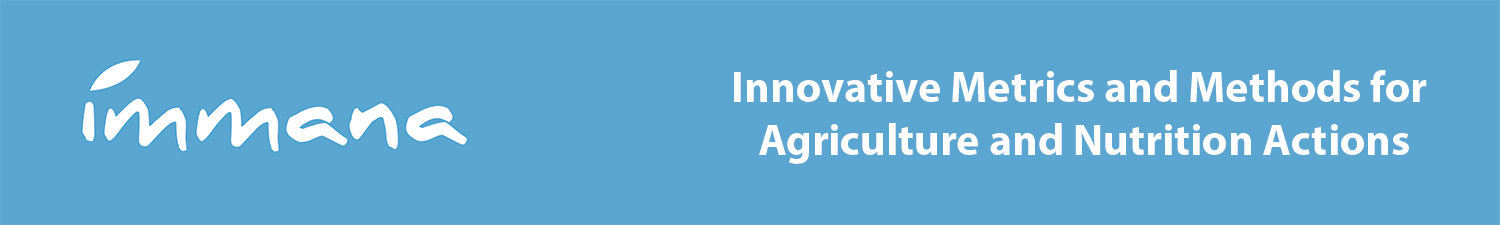 Competitive Research Grants to Develop or Validate Innovative Methods and Metrics for Agriculture and Nutrition ActionsFull Proposal TemplateRound 4Led by the London School of Hygiene & Tropical Medicine (LSHTM)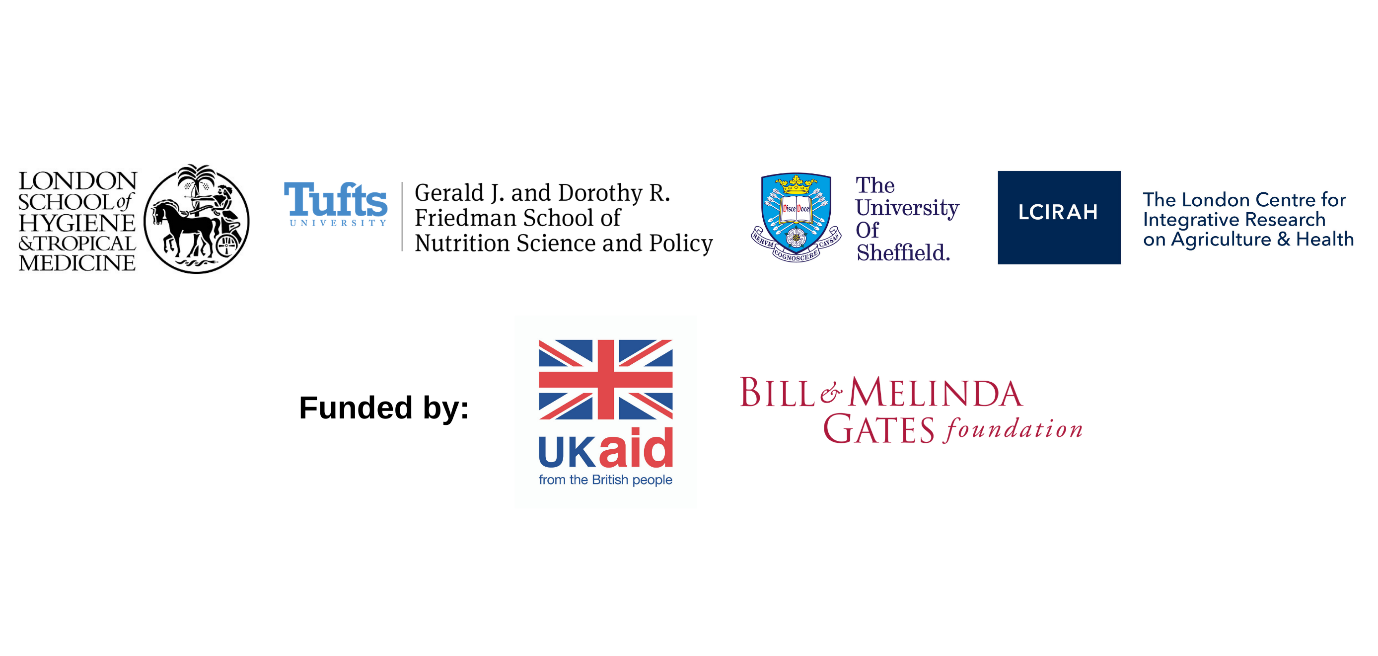 Cover SheetProspective Grant-Holder DetailsSubmission DetailsResearch Proposal Overview1.1 Research Project Information1.2 Project Summary (max 500 words)Research Proposal Your response to this question should not exceed 8 pages (excluding citations, figures or tables). Citations should not exceed 2 pages and figures/tables should not exceed three.Please provide details about your proposed research proposal under the following criteria. Each section will be assessed by two independent peer reviewers as well an Independent Panel of Experts. All criteria will be assessed on a 5 point scale, however please note that some criteria might be weighted in the final decision phase. Under section 2.1, Innovation, complete only one text box depending on whether you are applying for the development OR  validation track. Please refer to the Call for Applications for guidance on the terminology related to development, validation and application.  2.1 Innovation – Complete if you are developing a tool, method or metric OR2.1 Innovation – Complete if you are validating/applying an exisiting tool, method or metric 2.2 Scientific excellence2.3 Collaboration 2.4 Research uptake plans and pathways to impact TimelineComplete the below timeline with key activities and outputs. Add more rows as necessary.Grant managementThis section should not exceed 1 page4.1 Management Structure Provide details of the management structure for the proposed research project including project, reporting, data, and financial management. Please pay attention to equitable partnerships.4.2 Risk ManagementList the key risks to the project and plans to mitigate these, including potential currency exchange rate fluctuations and ethics approval delays.Organisational Capacity This section should be not exceed 1 page Provide details of the track record of each partner organisation.  Please note that this section should refer specifically to the organisations applying rather than the individuals who will be covered in section ‘Details of applicants and co-applicants’. Details of applicants and co-applicants6.1 List the lead applicants and co-applicants in the project:6.2  Profiles of each investigator involved in the project Do not exceed 1 page per person.Provide the following information for each investigator involved on the project, beginning with the lead applicant.  Follow the same format for each person.  Budget breakdown and justificationThis section should be not exceed 2 pagesComplete the excel budget template to provide details of planned expenditure. Please provide justification for each key budget heading below. 7.1 PersonnelWhat is the justification for personnel requested? 7.2 Other costsPlease provide justification for the remaining budget headings.Value for MoneyWhat are the key cost drivers for this research project and how will you ensure that costs achieve value for money? Value for Money does not always mean you only do the cheapest things, but we need to understand what is driving your costs and that you are confident that you are getting the desired quality at the lowest price.Lead Organisation NameLead Organisation NameMailing addressMailing addressPrimary contact:NamePrimary contact:Title (Prof./Dr. /Mr/Mrs/Ms)Primary contact:PositionPrimary contact:Email addressPrimary contact:Telephone no.Authorised signatory:NameAuthorised signatory:TitleAuthorised signatory:PositionAuthorised signatory:Email addressAuthorised signatory:Telephone no.Date Submitted Date Submitted DD/MM/YYYYSubmitted by:NameSubmitted by:Title (Prof./Dr. /Mr/Mrs/Ms)Submitted by:Email addressSubmitted by:Telephone no.Project TitleFunding track(Please select one of Development or Validation/Application) Development of tools, methods and metrics Validation/Application of tools, methods and metricsDuration of project (months)Project start date (dd/mm/yyyy)Total budget (£)Location of research What is the purpose of the metric, tool or methodology? How is the proposed metric, tool or methodology different from, or an improvement on, existing metrics, tools and methods? How does this proposal seek to fill gaps identified in the IMMANA Evidence and Gap Map and priorities identified in the RFP?  How will the proposed research represent a new and creative approach to measuring and understanding how agriculture and food systems affect diets, nutrition and health?What is the purpose of the metric, tool or method and why is its validation or application important? How does this proposal seek to fill gaps identified in the IMMANA Evidence and Gap Map and priorities identified in the RFP? How does the proposed research integrate or apply existing metrics, tools and methods across disciplines or in novel ways that could improve and extend their utility? Provide justification of the validation/application of the proposed metric, tool or methoda) Rationale: What is the scientific rationale for the development/adaptation or application/validation of the proposed metric, tool or method? How will the proposed research address issues that present significant challenges to agriculture and food systems for improved nutrition and health in LMICs? Provide a clear rationale with reference to the priorities identified in the proposal and IMMANA Evidence and Gap Map. Include which LMICs will be the focus of the research and how the metric, tool or method will be relevant to these and other LMICsb) Methodology: What are the project’s aims and objectives? What is the planned analytical methods? Provide a brief summary of gender and other equity considerations that are relevant to the study. Please be specific about what the project will deliver and howa) Strong and equitable partnerships with LMIC institutions: How will the proposed research project create strong and equitable partnerships with LMIC institutions?  Please be specific about how your project will support equitable collaboration with partner institutions from LMICs, including but not limited to project governance, decision-making, responsibilities and resourcesb) Interdisciplinarity: How will proposed research project represent a collaborative and interdisciplinary approach? Please be specific about how the members of the team will integrate their disciplinary perspectives and expertise within this projectHow will the proposed research project assess and plan for adoption and/or transferability of the method, metric or tool? How will relative validity, lessons learned and considerations for uptake or transfer be assessed and disseminated?  Specify how the proposed metric, tool or method will be of immediate relevance and interest to scientific or practitioner communities, with a clear articulation of demand and plans for uptake. Depending on whether the research project is centred on development or validation or application, this section can be answered accordingly, but should speak to wider use and furthering application beyond the specific project contextYear OneYear OneYear OneYear OneYear TwoYear TwoYear TwoYear TwoActivity and outputsQ1Q2Q3Q4Q1Q2Q3Q4Example: Data collection visit to Malawi. 10 days by PI & Research FellowxExample: Attendance at IMMANA conference (expected to be in July each year)xxExample: 2 papers published in peer-reviewed journalLead organisationCollaborating organisationsNameRole on the project(example: PI; Co-I)Responsibilities on the project(example: Responsible for all aspects of the project; data quality assurance etc)FTEInstitution (including Department)NameTitleCurrent nationality Degrees/Diplomas Degrees/Diplomas Year ConferredResearch and/or professional experience (starting with present position)Research and/or professional experience (starting with present position)Research and/or professional experience (starting with present position)Please list (including full title, authors and journal) up to 5 publications that you consider key to your above achieved outcomes. You may mark any with an asterisk that are relevance to the proposed project.Please list (including full title, authors and journal) up to 5 publications that you consider key to your above achieved outcomes. You may mark any with an asterisk that are relevance to the proposed project.Please list (including full title, authors and journal) up to 5 publications that you consider key to your above achieved outcomes. You may mark any with an asterisk that are relevance to the proposed project.JustificationTravelDirect suppliesResearch uptakeOther direct costsOverhead costs